Publicado en  el 05/02/2016 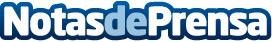  Las industrias lácteas empiezan a ceder sus datos sobre precios de venta a los distribuidoresAunque por el momento el envío de estos datos al Ministerio de Agricultura, Alimentación y Medio Ambiente sea un acto voluntario, ya está en tramitación administrativa el real decreto que regulará la obligación de ceder estos datos. El objetivo del remite de esta información es ampliar el conocimiento y la transparencia en el procedimiento de la cadena de valor de la leche líquida de vacaDatos de contacto:Nota de prensa publicada en: https://www.notasdeprensa.es/las-industrias-lacteas-empiezan-a-ceder-sus Categorias: Industria Alimentaria http://www.notasdeprensa.es